Одностадийный синтез новых мостиковых азагетероциклов Подрезова А.Г.,1 Грудова М.В.2Аспирант, 1 курс.1 Российский университет дружбы народов, Москва, Россия2Институт органической химии им. Н. Д. Зелинского, Москва, РоссияE-mail: alexandra.podrezova@mail.ru1,3,5-Триазинаны являются привлекательными структурами, обладающие широким спектром биологической активности и часто используются в синтетической и медицинской химии [1,2]. Была разработана эффективная однореакторная методика синтеза мостиковых 1,3,5-триазинанов - неисследованных классов гетероциклических полидентатных соединений. С помощью псевдопятикомпонентной реакции между первичными диаминами (этилендиамин, 1,3-пропилендиамин, 1,4-бутилендиамин), сульфаниламидами или ароматическими аминами и тремя эквивалентами параформальдегида был получен широкий ряд 1,3,5-триазабицикло[3.2.1октанов, 1,3,5-триазабицикло[3.3.1]нонанов и 1,6,8-триазобицикло[4.3.1]деканов. Наиболее оптимальными условиями конденсации являются кипячение в хлороформе в присутствии 10% мольн. Mg(ClO4)2. 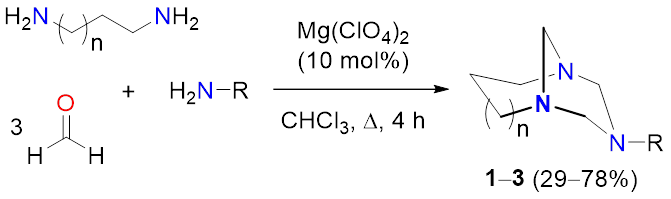 Схема 1. Общая схема синтеза бициклический азасоединенийТаблица 1. Полученные триазинаны.Структура полученных соединений была подтверждена комплексом физико-химических методов анализа, включающих данные ЯМР 1Н, 13С и РСА. Литература1.	Zhang J. et al. Research Progress of 1, 3, 5-Triazinanes in the Synthesis of Nitrogen-Containing Heterocycles // Chinese Journal of Organic Chemistry. 2021. Vol. 41, № 11. P. 4154–4166.2.	Singla P., Luxami V., Paul K. Triazine as a promising scaffold for its versatile biological behavior // European Journal of Medicinal Chemistry. Elsevier Masson SAS, 2015. Vol. 102. P. 39–57.Соед.RВыход, %Выход, %Выход, %Соед.R1n = 02n = 13n = 2aPhSO2575549b4-MeC6H4SO2786672c4-FC6H4SO2436062d4-MeOC6H4SO2534443e4-NO2C6H4SO2656172f4-Cl,3-CF3C6H3SO2313435gNaphth-1-yl-SO2555048hPh45--i4-MeC6H455--j4-MeOC6H472--k2-aminopyridine29--l4-aminopyridine41-38